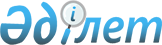 О районном бюджете Амангельдинского района на 2023 - 2025 годыРешение маслихата Амангельдинского района Костанайской области от 27 декабря 2022 года № 147.
      Амангельдинский районный маслихат РЕШИЛ:
      1. Утвердить бюджет Амангельдинского района на 2023-2025 годы согласно приложениям 1, 2 и 3 соответственно, в том числе на 2023 год в следующих объемах:
      1) доходы – 3 692 183,5 тысяч тенге, в том числе по:
      налоговым поступлениям – 796 101,0 тысяч тенге;
      неналоговым поступлениям – 39 289,0 тысяч тенге;
      поступления от продажи основного капитала – 2 008,0 тысяч тенге;
      поступлениям трансфертов – 2 854 785,5 тысяча тенге;
      2) затраты – 3 665 344,1 тысяч тенге;
      3) чистое бюджетное кредитование – 11 605,0 тысяча тенге, в том числе:
      бюджетные кредиты – 31 050,0 тысяч тенге;
      погашение бюджетных кредитов – 19 445,0 тысяча тенге;
      4) сальдо по операциям с финансовыми активами – 78 670,7 тысяч тенге, в том числе: приобретение финансовых активов – 78 670,7 тысяч тенге;
      5) дефицит (профицит) бюджета – - 63 436,3 тысяч тенге;
      6) финансирование дефицита (использование профицита) бюджета – 63 436,3 тысяч тенге.
      Сноска. Пункт 1 – в редакции решения маслихата Амангельдинского района Костанайской области от 05.12.2023 № 60 (вводится в действие с 01.01.2023).


      2. Учесть, что в районном бюджете на 2023 – 2025 годы предусмотрены объемы субвенций, передаваемых из районного бюджета бюджетам села, сельских округов Амангельдинского района, в том числе:
      на 2023 год Амангельдинскому сельскому округу – 71 393,0 тысяч тенге;
      на 2023 год Амантогайскому сельскому округу – 24 044,0 тысяч тенге;
      на 2023 год селу Аксай – 16 812,0 тысяч тенге;
      на 2023 год Байгабылскому сельскому округу – 21 274,0 тысяч тенге;
      на 2023 год Кабыргинскому сельскому округу – 21 702,0 тысяч тенге;
      на 2023 год Карасускому сельскому округу – 26 971,0 тысяч тенге;
      на 2023 год Кумкешускому сельскому округу – 20 874,0 тысяч тенге;
      на 2023 год Тастинскому сельскому округу – 29 513,0 тысяч тенге;
      на 2023 год Урпекскому сельскому округу – 25 281,0 тысяч тенге;
      на 2023 год Уштогайскому сельскому округу – 22 937,0 тысяч тенге;
      на 2024 год Амангельдинскому сельскому округу – 45 433,0 тысяч тенге;
      на 2024 год Амантогайскому сельскому округу – 18 979,0 тысяч тенге;
      на 2024 год селу Аксай – 13 842,0 тысяч тенге;
      на 2024 год Байгабылскому сельскому округу – 21 998,0 тысяч тенге;
      на 2024 год Кабыргинскому сельскому округу – 22 777,0 тысяч тенге;
      на 2024 год Карасускому сельскому округу – 26 893,0 тысяч тенге;
      на 2024 год Кумкешускому сельскому округу – 31 528,0 тысяч тенге;
      на 2024 год Тастинскому сельскому округу – 6 998,0 тысяч тенге;
      на 2024 год Урпекскому сельскому округу – 25 346,0 тысяч тенге;
      на 2024 год Уштогайскому сельскому округу – 21 543,0 тысяч тенге;
      на 2025 год Амангельдинскому сельскому округу – 53 759,0 тысяч тенге;
      на 2025 год Амантогайскому сельскому округу – 20 505,0 тысяч тенге;
      на 2025 год селу Аксай – 17 550,0 тысяч тенге;
      на 2025 год Байгабылскому сельскому округу – 23 700,0 тысяч тенге;
      на 2025 год Кабыргинскому сельскому округу – 24 759,0 тысяч тенге;
      на 2025 год Карасускому сельскому округу – 29 373,0 тысяч тенге;
      на 2025 год Кумкешускому сельскому округу – 33 926,0 тысяч тенге;
      на 2025 год Тастинскому сельскому округу – 9 904,0 тысяч тенге;
      на 2025 год Урпекскому сельскому округу – 26 514,0 тысяч тенге;
      на 2025 год Уштогайскому сельскому округу – 23 468,0 тысяч тенге.
      3. Учесть, что в районном бюджете на 2023 год предусмотрено поступление целевых текущих трансфертов и трансфертов на развитие за счет целевого трансферта из Национального фонда Республики Казахстан и из областного бюджета, в том числе:
      на реализацию мероприятий по социальной и инженерной инфраструктуре в сельских населенных пунктах в рамках проекта "Ауыл – Ел бесігі";
      финансирование приоритетных проектов транспортной инфраструктуры;
      трансферты на компенсацию потерь в связи с принятием законодательства.
      4. Учесть, что в районном бюджете на 2023 год предусмотрено бюджетные кредиты из республиканского бюджета для реализации мер социальной поддержки специалистов в сумме – 31 050,0 тысяча тенге.
      5. Утвердить резерв местного исполнительного органа Амангельдинского района на 2023 год в сумме 8 414,0 тысяча тенге.
      6. Объем субвенции на 2023 год выделяемых из областного бюджета на районный бюджет – 641 609,0 тысяч тенге.
      7. Объем бюджетных изъятий из бюджета района в областной бюджет не предусмотрено.
      8. Перечень местных бюджетных программ, не подлежащих секвестру в процессе исполнения районного бюджета на 2023 год не утвержден.
      9. Настоящее решение вводится в действие с 1 января 2023 года. Районный бюджет Амангельдинского района на 2023 год
      Сноска. Приложение 1 – в редакции решения маслихата Амангельдинского района Костанайской области от 05.12.2023 № 60 (вводится в действие с 01.01.2023). Районный бюджет Амангельдинского района на 2024 год Районный бюджет Амангельдинского района на 2025 год
					© 2012. РГП на ПХВ «Институт законодательства и правовой информации Республики Казахстан» Министерства юстиции Республики Казахстан
				
      Секретарь Амангельдинского районного маслихата 

К. Кеделбаев
Приложение 1к решению маслихатаот "27" декабря 2022 года№ 147
Категория
Категория
Категория
Категория
Категория
Сумма, тысяч тенге
Класс
Класс
Класс
Класс
Сумма, тысяч тенге
Подкласс
Подкласс
Подкласс
Сумма, тысяч тенге
Наименование
Сумма, тысяч тенге
І. Доходы
3 692 183,5
1
Налоговые поступления
796 101,0
01
Подоходный налог
432 820,0
1
Корпоративный подоходный налог
16 489,0
2
Индивидуальный подоходный налог
416 331,0
03
Социальный налог
325 343,0
1
Социальный налог
325 343,0
04
Hалоги на собственность
14 063,0
1
Hалоги на имущество
13 736,0
5
Единый земельный налог
327,0
05
Внутренние налоги на товары, работы и услуги
19 085,0
2
Акцизы
1 371,0
3
Поступления за использование природных и других ресурсов
15 543,0
4
Сборы за ведение предпринимательской и профессиональной деятельности
2 171,0
08
Обязательные платежи, взимаемые за совершение юридически значимых действий и (или) выдачу документов уполномоченными на то государственными органами или должностными лицами
4 790,0
2
Неналоговые поступления
39 289,0
01
Доходы от государственной собственности
3 649,0
5
Доходы от аренды имущества, находящегося в государственной собственности
3 632,0
7
Вознаграждения по кредитам, выданным из государственного бюджета
17,0
03
Поступления денег от проведения государственных закупок, организуемых государственными учреждениями, финансируемыми из государственного бюджета
288,0
1
Поступления денег от проведения государственных закупок, организуемых государственными учреждениями, финансируемыми из государственного бюджета
288,0
04
Штрафы, пени, санкции, взыскания, налагаемые государственными учреждениями, финансируемыми из государственного бюджета, а также содержащимися и финансируемыми из бюджета (сметы расходов) Национального Банка Республики Казахстан
298,0
1
Штрафы, пени, санкции, взыскания, налагаемые государственными учреждениями, финансируемыми из государственного бюджета, а также содержащимися и финансируемыми из бюджета (сметы расходов) Национального Банка Республики Казахстан, за исключением поступлений от организаций нефтяного сектора, в Фонд компенсации потерпевшим, Фонд поддержки инфраструктуры образования и Специальный государственный фонд
298,0
06
Прочие неналоговые поступления
35 054,0
1
Прочие неналоговые поступления
35 054,0
3
Поступления от продажи основного капитала
2 008,0
03
Продажа земли и нематериальных активов
2 008,0
1
Продажа земли
901,0
2
Продажа нематериальных активов
1 107,0
4
Поступления трансфертов
2 854 785,5
01
Трансферты из нижестоящих органов государственного управления
1,1
3
Трансферты из бюджетов городов районного значения, сел, поселков, сельских округов
1,1
02
Трансферты из вышестоящих органов государственного управления
2 854 784,4
2
Трансферты из областного бюджета
2 854 784,4
Функциональная группа
Функциональная группа
Функциональная группа
Функциональная группа
Функциональная группа
Сумма, тысяч тенге
Функциональная подгруппа
Функциональная подгруппа
Функциональная подгруппа
Функциональная подгруппа
Сумма, тысяч тенге
Администратор бюджетных программ
Администратор бюджетных программ
Администратор бюджетных программ
Сумма, тысяч тенге
Программа
Программа
Сумма, тысяч тенге
Наименование
Сумма, тысяч тенге
ІІ. Затраты
3 665 344,1
01
Государственные услуги общего характера
1 066 817,8
1
Представительные, исполнительные и другие органы, выполняющие общие функции государственного управления
288 423,0
112
Аппарат маслихата района (города областного значения)
42 631,0
001
Услуги по обеспечению деятельности маслихата района (города областного значения)
42 631,0
122
Аппарат акима района (города областного значения)
245 792,0
001
Услуги по обеспечению деятельности акима района (города областного значения)
213 476,1
003
Капитальные расходы государственного органа
1 692,3
113
Целевые текущие трансферты нижестоящим бюджетам
30 623,6
2
Финансовая деятельность
38 978,4
452
Отдел финансов района (города областного значения)
38 978,4
001
Услуги по реализации государственной политики в области исполнения бюджета и управления коммунальной собственностью района (города областного значения)
38 521,8
003
Проведение оценки имущества в целях налогообложения
431,6
010
Приватизация, управление коммунальным имуществом, постприватизационная деятельность и регулирование споров, связанных с этим
25,0
5
Планирование и статистическая деятельность
20 728,2
453
Отдел экономики и бюджетного планирования района (города областного значения)
20 728,2
001
Услуги по реализации государственной политики в области формирования и развития экономической политики, системы государственного планирования
20 728,2
9
Прочие государственные услуги общего характера
718 688,2
454
Отдел предпринимательства и сельского хозяйства района (города областного значения)
34 510,7
001
Услуги по реализации государственной политики на местном уровне в области развития предпринимательства и сельского хозяйства
34 510,7
492
Отдел жилищно-коммунального хозяйства, пассажирского транспорта, автомобильных дорог и жилищной инспекции района (города областного значения)
684 177,5
001
Услуги по реализации государственной политики на местном уровне в области жилищно-коммунального хозяйства, пассажирского транспорта, автомобильных дорог и жилищной инспекции
27 156,2
067
Капитальные расходы подведомственных государственных учреждений и организаций
1 526,1
113
Целевые текущие трансферты нижестоящим бюджетам
655 495,2
02
Оборона
12 791,6
1
Военные нужды
11 219,0
122
Аппарат акима района (города областного значения)
11 219,0
005
Мероприятия в рамках исполнения всеобщей воинской обязанности
11 219,0
2
Организация работы по чрезвычайным ситуациям
1 572,6
122
Аппарат акима района (города областного значения)
1 572,6
006
Предупреждение и ликвидация чрезвычайных ситуаций масштаба района (города областного значения)
295,8
007
Мероприятия по профилактике и тушению степных пожаров районного (городского) масштаба, а также пожаров в населенных пунктах, в которых не созданы органы государственной противопожарной службы
1 276,8
06
Социальная помощь и социальное обеспечение
219 781,1
1
Социальное обеспечение
64 796,8
451
Отдел занятости и социальных программ района (города областного значения)
64 796,8
005
Государственная адресная социальная помощь
64 796,8
2
Социальная помощь
94 145,9
451
Отдел занятости и социальных программ района (города областного значения)
94 145,9
002
Программа занятости
42 648,6
007
Социальная помощь отдельным категориям нуждающихся граждан по решениям местных представительных органов
14 884,0
010
Материальное обеспечение детей с инвалидностью, воспитывающихся и обучающихся на дому
1 435,2
014
Оказание социальной помощи нуждающимся гражданам на дому
988,1
017
Обеспечение нуждающихся лиц с инвалидностью протезно-ортопедическими, сурдотехническими и тифлотехническими средствами, специальными средствами передвижения, обязательными гигиеническими средствами, а также предоставление услуг санаторно-курортного лечения, специалиста жестового языка, индивидуальных помощников в соответствии с индивидуальной программой реабилитации лица с инвалидностью
6 213,5
023
Обеспечение деятельности центров занятости населения
27 976,5
9
Прочие услуги в области социальной помощи и социального обеспечения
60 838,4
451
Отдел занятости и социальных программ района (города областного значения)
60 838,4
001
Услуги по реализации государственной политики на местном уровне в области обеспечения занятости и реализации социальных программ для населения
47 854,2
011
Оплата услуг по зачислению, выплате и доставке пособий и других социальных выплат
397,0
050
Обеспечение прав и улучшение качества жизни лиц с инвалидностью в Республике Казахстан
11 987,2
054
Размещение государственного социального заказа в неправительственных организациях
600,0
07
Жилищно-коммунальное хозяйство
449 276,5
1
Жилищное хозяйство
18 171,7
492
Отдел жилищно-коммунального хозяйства, пассажирского транспорта, автомобильных дорог и жилищной инспекции района (города областного значения)
18 171,7
003
Организация сохранения государственного жилищного фонда
5 251,7
004
Обеспечение жильем отдельных категорий граждан
12 920,0
2
Коммунальное хозяйство
410 404,8
472
Отдел строительства, архитектуры и градостроительства района (города областного значения)
373 238,0
058
Развитие системы водоснабжения и водоотведения в сельских населенных пунктах
373 238,0
492
Отдел жилищно-коммунального хозяйства, пассажирского транспорта, автомобильных дорог и жилищной инспекции района (города областного значения)
37 166,8
012
Функционирование системы водоснабжения и водоотведения
6 169,0
029
Развитие системы водоснабжения и водоотведения
30 997,8
3
Благоустройство населенных пунктов
20 700,0
492
Отдел жилищно-коммунального хозяйства, пассажирского транспорта, автомобильных дорог и жилищной инспекции района (города областного значения)
20 700,0
015
Освещение улиц в населенных пунктах
20 700,0
08
Культура, спорт, туризм и информационное пространство
473 035,0
1
Деятельность в области культуры
230 849,4
819
Отдел внутренней политики, культуры, развития языков и спорта района (города областного значения)
230 849,4
009
Поддержка культурно-досуговой работы
230 849,4
2
Спорт
32 153,9
819
Отдел внутренней политики, культуры, развития языков и спорта района (города областного значения)
32 153,9
006
Развитие массового спорта и национальных видов спорта
22 644,4
014
Проведение спортивных соревнований на районном (города областного значения) уровне
1 714,0
015
Подготовка и участие членов сборных команд района (города областного значения) по различным видам спорта на областных спортивных соревнованиях
7 795,5
3
Информационное пространство
123 590,6
819
Отдел внутренней политики, культуры, развития языков и спорта района (города областного значения)
123 590,6
005
Услуги по проведению государственной информационной политики
4 278,2
007
Функционирование районных (городских) библиотек
106 113,0
008
Развитие государственного языка и других языков народа Казахстана
13 199,4
9
Прочие услуги по организации культуры, спорта, туризма и информационного пространства
86 441,1
819
Отдел внутренней политики, культуры, развития языков и спорта района (города областного значения)
86 441,1
001
Услуги по реализации государственной политики на местном уровне в области внутренней политики, культуры, развития языков и спорта
50 531,1
004
Реализация мероприятий в сфере молодежной политики
15 228,0
032
Капитальные расходы подведомственных государственных учреждений и организаций
20 682,0
09
Топливно-энергетический комплекс и недропользование
26 434,2
1
Топливо и энергетика
26 434,2
472
Отдел строительства, архитектуры и градостроительства района (города областного значения)
1 805,0
009
Развитие теплоэнергетической системы
1 805,0
492
Отдел жилищно-коммунального хозяйства, пассажирского транспорта, автомобильных дорог и жилищной инспекции района (города областного значения)
24 629,2
019
Развитие теплоэнергетической системы
24 629,2
10
Сельское, водное, лесное, рыбное хозяйство, особо охраняемые природные территории, охрана окружающей среды и животного мира, земельные отношения
96 502,0
6
Земельные отношения
81 413,0
463
Отдел земельных отношений района (города областного значения)
81 413,0
001
Услуги по реализации государственной политики в области регулирования земельных отношений на территории района (города областного значения)
30 262,0
004
Организация работ по зонированию земель
31 113,0
006
Землеустройство, проводимое при установлении границ районов, городов областного значения, районного значения, сельских округов, поселков, сел
20 038,0
9
Прочие услуги в области сельского, водного, лесного, рыбного хозяйства, охраны окружающей среды и земельных отношений
15 089,0
453
Отдел экономики и бюджетного планирования района (города областного значения)
15 089,0
099
Реализация мер по оказанию социальной поддержки специалистов
15 089,0
11
Промышленность, архитектурная, градостроительная и строительная деятельность
59 406,2
2
Архитектурная, градостроительная и строительная деятельность
59 406,2
472
Отдел строительства, архитектуры и градостроительства района (города областного значения)
59 406,2
001
Услуги по реализации государственной политики в области строительства, архитектуры и градостроительства на местном уровне
26 264,2
013
Разработка схем градостроительного развития территории района, генеральных планов городов районного (областного) значения, поселков и иных сельских населенных пунктов
26 152,0
015
Капитальные расходы государственного органа
6 990,0
12
Транспорт и коммуникации
493 420,7
1
Автомобильный транспорт
493 420,7
492
Отдел жилищно-коммунального хозяйства, пассажирского транспорта, автомобильных дорог и жилищной инспекции района (города областного значения)
493 420,7
023
Обеспечение функционирования автомобильных дорог
44 412,4
045
Капитальный и средний ремонт автомобильных дорог районного значения и улиц населенных пунктов
449 008,3
13
Прочие
395 676,0
9
Прочие
395 676,0
472
Отдел строительства, архитектуры и градостроительства района (города областного значения)
395 676,0
079
Развитие социальной и инженерной инфраструктуры в сельских населенных пунктах в рамках проекта "Ауыл-Ел бесігі"
395 676,0
14
Обслуживание долга
20 991,0
1
Обслуживание долга
20 991,0
452
Отдел финансов района (города областного значения)
20 991,0
013
Обслуживание долга местных исполнительных органов по выплате вознаграждений и иных платежей по займам из областного бюджета
20 991,0
15
Трансферты
351 212,0
1
Трансферты
351 212,0
452
Отдел финансов района (города областного значения)
351 212,0
006
Возврат неиспользованных (недоиспользованных) целевых трансфертов
8,9
024
Целевые текущие трансферты из нижестоящего бюджета на компенсацию потерь вышестоящего бюджета в связи с изменением законодательства
64 273,0
038
Субвенции
280 801,0
054
Возврат сумм неиспользованных (недоиспользованных) целевых трансфертов, выделенных из республиканского бюджета за счет целевого трансферта из Национального фонда Республики Казахстан
6 129,1
ІІІ. Чистое бюджетное кредитование
11 605,0
Бюджетные кредиты
31 050,0
10
Сельское, водное, лесное, рыбное хозяйство, особо охраняемые природные территории, охрана окружающей среды и животного мира, земельные отношения
31 050,0
9
Прочие услуги в области сельского, водного, лесного, рыбного хозяйства, охраны окружающей среды и земельных отношений
31 050,0
453
Отдел экономики и бюджетного планирования района (города областного значения)
31 050,0
006
Бюджетные кредиты для реализации мер социальной поддержки специалистов
31 050,0
Категория
Категория
Категория
Категория
Категория
Сумма, тысяч тенге
Класс
Класс
Класс
Класс
Сумма, тысяч тенге
Подкласс
Подкласс
Подкласс
Сумма, тысяч тенге
Специфика
Специфика
Сумма, тысяч тенге
Наименование
Сумма, тысяч тенге
5
Погашение бюджетных кредитов
19 445,0
01
Погашение бюджетных кредитов
19 445,0
1
Погашение бюджетных кредитов, выданных из государственного бюджета
19 445,0
13
Погашение бюджетных кредитов, выданных из местного бюджета физическим лицам
19 445,0
IV. Сальдо по операциям с финансовыми активами
78 670,7
Приобретение финансовых активов
78 670,7
13
Прочие
78 670,7
9
Прочие
78 670,7
492
Отдел жилищно-коммунального хозяйства, пассажирского транспорта, автомобильных дорог и жилищной инспекции района (города областного значения)
78 670,7
065
Формирование или увеличение уставного капитала юридических лиц
78 670,7
V. Дефицит (профицит) бюджета
- 63 436,3
VI. Финансирование дефицита (использование профицита) бюджета
63 436,3Приложение 2к решению маслихатаот "27" декабря 2022 года№ 147
Категория
Категория
Категория
Категория
Категория
Сумма, тысяч тенге
Класс
Класс
Класс
Класс
Сумма, тысяч тенге
Подкласс
Подкласс
Подкласс
Сумма, тысяч тенге
Наименование
Сумма, тысяч тенге
І. Доходы
1 993 789,0
1
Налоговые поступления
842 280,0
01
Подоходный налог
419 597,0
1
Корпоративный подоходный налог
17 686,0
2
Индивидуальный подоходный налог
401 911,0
03
Социальный налог
392 668,0
1
Социальный налог
392 668,0
04
Hалоги на собственность
13 322,0
1
Hалоги на имущество
13 322,0
05
Внутренние налоги на товары, работы и услуги
14 997,0
2
Акцизы
1 500,0
3
Поступления за использование природных и других ресурсов
11 904,0
4
Сборы за ведение предпринимательской и профессиональной деятельности
1 593,0
08
Обязательные платежи, взимаемые за совершение юридически значимых действий и (или) выдачу документов уполномоченными на то государственными органами или должностными лицами
1 696,0
2
Неналоговые поступления
5 655,0
01
Доходы от государственной собственности
3 295,0
5
Доходы от аренды имущества, находящегося в государственной собственности
3 277,0
7
Вознаграждения по кредитам, выданным из государственного бюджета
18,0
04
Штрафы, пени, санкции, взыскания, налагаемые государственными учреждениями, финансируемыми из государственного бюджета, а также содержащимися и финансируемыми из бюджета (сметы расходов) Национального Банка Республики Казахстан
10,0
1
Штрафы, пени, санкции, взыскания, налагаемые государственными учреждениями, финансируемыми из государственного бюджета, а также содержащимися и финансируемыми из бюджета (сметы расходов) Национального Банка Республики Казахстан, за исключением поступлений от организаций нефтяного сектора и в Фонд компенсации потерпевшим
10,0
06
Прочие неналоговые поступления
2 350,0
1
Прочие неналоговые поступления
2 350,0
4
Поступления трансфертов
1 145 854,0
02
Трансферты из вышестоящих органов государственного управления
1 145 854,0
2
Трансферты из областного бюджета
1 145 854,0
Функциональная группа
Функциональная группа
Функциональная группа
Функциональная группа
Функциональная группа
Сумма, тысяч тенге
Функциональная подгруппа
Функциональная подгруппа
Функциональная подгруппа
Функциональная подгруппа
Сумма, тысяч тенге
Администратор бюджетных программ
Администратор бюджетных программ
Администратор бюджетных программ
Сумма, тысяч тенге
Программа
Программа
Сумма, тысяч тенге
Наименование
Сумма, тысяч тенге
ІІ. Затраты
1 993 789,0
01
Государственные услуги общего характера
372 650,0
1
Представительные, исполнительные и другие органы, выполняющие общие функции государственного управления
251 256,0
112
Аппарат маслихата района (города областного значения)
42 843,0
001
Услуги по обеспечению деятельности маслихата района (города областного значения)
42 843,0
122
Аппарат акима района (города областного значения)
208 413,0
001
Услуги по обеспечению деятельности акима района (города областного значения)
205 823,0
003
Капитальные расходы государственного органа
2 590,0
2
Финансовая деятельность
37 195,0
452
Отдел финансов района (города областного значения)
37 195,0
001
Услуги по реализации государственной политики в области исполнения бюджета и управления коммунальной собственностью района (города областного значения)
36 513,0
003
Проведение оценки имущества в целях налогообложения
427,0
010
Приватизация, управление коммунальным имуществом, постприватизационная деятельность и регулирование споров, связанных с этим
255,0
5
Планирование и статистическая деятельность
20 775,0
453
Отдел экономики и бюджетного планирования района (города областного значения)
20 775,0
001
Услуги по реализации государственной политики в области формирования и развития экономической политики, системы государственного планирования
20 775,0
9
Прочие государственные услуги общего характера
63 424,0
454
Отдел предпринимательства и сельского хозяйства района (города областного значения)
38 198,0
001
Услуги по реализации государственной политики на местном уровне в области развития предпринимательства и сельского хозяйства
38 198,0
492
Отдел жилищно-коммунального хозяйства, пассажирского транспорта, автомобильных дорог и жилищной инспекции района (города областного значения)
25 226,0
001
Услуги по реализации государственной политики на местном уровне в области жилищно-коммунального хозяйства, пассажирского транспорта, автомобильных дорог и жилищной инспекции
25 226,0
02
Оборона
11 861,0
1
Военные нужды
10 508,0
122
Аппарат акима района (города областного значения)
10 508,0
005
Мероприятия в рамках исполнения всеобщей воинской обязанности
10 508,0
2
Организация работы по чрезвычайным ситуациям
1 353,0
122
Аппарат акима района (города областного значения)
1 353,0
006
Предупреждение и ликвидация чрезвычайных ситуаций масштаба района (города областного значения)
742,0
007
Мероприятия по профилактике и тушению степных пожаров районного (городского) масштаба, а также пожаров в населенных пунктах, в которых не созданы органы государственной противопожарной службы
611,0
06
Социальная помощь и социальное обеспечение
363 590,0
1
Социальное обеспечение
91 313,0
451
Отдел занятости и социальных программ района (города областного значения)
91 313,0
005
Государственная адресная социальная помощь
91 313,0
2
Социальная помощь
211 565,0
451
Отдел занятости и социальных программ района (города областного значения)
211 565,0
002
Программа занятости
120 941,0
006
Оказание жилищной помощи
360,0
007
Социальная помощь отдельным категориям нуждающихся граждан по решениям местных представительных органов
21 670,0
010
Материальное обеспечение детей с инвалидностью, воспитывающихся и обучающихся на дому
2 167,0
014
Оказание социальной помощи нуждающимся гражданам на дому
7 090,0
017
Обеспечение нуждающихся лиц с инвалидностью протезно-ортопедическими, сурдотехническими и тифлотехническими средствами, специальными средствами передвижения, обязательными гигиеническими средствами, а также предоставление услуг санаторно-курортного лечения, специалиста жестового языка, индивидуальных помощников в соответствии с индивидуальной программой реабилитации лица с инвалидностью
14 989,0
023
Обеспечение деятельности центров занятости населения
44 348,0
9
Прочие услуги в области социальной помощи и социального обеспечения
60 712,0
451
Отдел занятости и социальных программ района (города областного значения)
60 712,0
001
Услуги по реализации государственной политики на местном уровне в области обеспечения занятости и реализации социальных программ для населения
53 120,0
011
Оплата услуг по зачислению, выплате и доставке пособий и других социальных выплат
1 480,0
050
Обеспечение прав и улучшение качества жизни лиц с инвалидностью в Республике Казахстан
6 112,0
07
Жилищно-коммунальное хозяйство
59 925,0
1
Жилищное хозяйство
59 925,0
472
Отдел строительства, архитектуры и градостроительства района (города областного значения)
58 925,0
004
Проектирование, развитие и (или) обустройство инженерно-коммуникационной инфраструктуры
58 925,0
492
Отдел жилищно-коммунального хозяйства, пассажирского транспорта, автомобильных дорог и жилищной инспекции района (города областного значения)
1 000,0
003
Организация сохранения государственного жилищного фонда
1 000,0
08
Культура, спорт, туризм и информационное пространство
559 177,0
1
Деятельность в области культуры
98 370,0
472
Отдел строительства, архитектуры и градостроительства района (города областного значения)
98 370,0
008
Развитие объектов спорта
98 370,0
819
Отдел внутренней политики, культуры, развития языков и спорта района (города областного значения)
269 421,0
009
Поддержка культурно-досуговой работы
232 715,0
2
Спорт
232 715,0
819
Отдел внутренней политики, культуры, развития языков и спорта района (города областного значения)
36 706,0
006
Развитие массового спорта и национальных видов спорта
29 642,0
014
Проведение спортивных соревнований на районном (города областного значения) уровне
1 214,0
015
Подготовка и участие членов сборных команд района (города областного значения) по различным видам спорта на областных спортивных соревнованиях
5 850,0
3
Информационное пространство
126 029,0
819
Отдел внутренней политики, культуры, развития языков и спорта района (города областного значения)
126 029,0
005
Услуги по проведению государственной информационной политики
5 200,0
007
Функционирование районных (городских) библиотек
105 113,0
008
Развитие государственного языка и других языков народа Казахстана
15 716,0
9
Прочие услуги по организации культуры, спорта, туризма и информационного пространства
65 357,0
819
Отдел внутренней политики, культуры, развития языков и спорта района (города областного значения)
65 357,0
001
Услуги по реализации государственной политики на местном уровне в области внутренней политики, культуры, развития языков и спорта
48 692,0
004
Реализация мероприятий в сфере молодежной политики
16 665,0
10
Сельское, водное, лесное, рыбное хозяйство, особо охраняемые природные территории, охрана окружающей среды и животного мира, земельные отношения
71 562,0
6
Земельные отношения
53 304,0
463
Отдел земельных отношений района (города областного значения)
53 304,0
001
Услуги по реализации государственной политики в области регулирования земельных отношений на территории района (города областного значения)
34 968,0
006
Землеустройство, проводимое при установлении границ районов, городов областного значения, районного значения, сельских округов, поселков, сел
18 336,0
9
Прочие услуги в области сельского, водного, лесного, рыбного хозяйства, охраны окружающей среды и земельных отношений
18 258,0
453
Отдел экономики и бюджетного планирования района (города областного значения)
18 258,0
099
Реализация мер по оказанию социальной поддержки специалистов
18 258,0
11
Промышленность, архитектурная, градостроительная и строительная деятельность
22 562,0
2
Архитектурная, градостроительная и строительная деятельность
22 562,0
472
Отдел строительства, архитектуры и градостроительства района (города областного значения)
22 562,0
001
Услуги по реализации государственной политики в области строительства, архитектуры и градостроительства на местном уровне
22 562,0
12
Транспорт и коммуникации
45 000,0
1
Автомобильный транспорт
45 000,0
492
Отдел жилищно-коммунального хозяйства, пассажирского транспорта, автомобильных дорог и жилищной инспекции района (города областного значения)
45 000,0
023
Обеспечение функционирования автомобильных дорог
45 000,0
13
Прочие
231 033,0
9
Прочие
231 033,0
452
Отдел финансов района (города областного значения)
8 810,0
012
Резерв местного исполнительного органа района (города областного значения)
8 810,0
472
Отдел строительства, архитектуры и градостроительства района (города областного значения)
222 223,0
079
Развитие социальной и инженерной инфраструктуры в сельских населенных пунктах в рамках проекта "Ауыл-Ел бесігі"
222 223,0
14
Обслуживание долга
20 992,0
1
Обслуживание долга
20 992,0
452
Отдел финансов района (города областного значения)
20 992,0
013
Обслуживание долга местных исполнительных органов по выплате вознаграждений и иных платежей по займам из областного бюджета
20 992,0
15
Трансферты
234 437,0
1
Трансферты
234 437,0
452
Отдел финансов района (города областного значения)
234 437,0
038
Субвенции
234 437,0
ІІІ. Чистое бюджетное кредитование
-19 098,0
Бюджетные кредиты
0,0
Категория
Категория
Категория
Категория
Категория
Сумма, тысяч тенге
Класс
Класс
Класс
Класс
Сумма, тысяч тенге
Подкласс
Подкласс
Подкласс
Сумма, тысяч тенге
Специфика
Специфика
Сумма, тысяч тенге
Наименование
Сумма, тысяч тенге
5
Погашение бюджетных кредитов
19 098,0
01
Погашение бюджетных кредитов
19 098,0
1
Погашение бюджетных кредитов, выданных из государственного бюджета
19 098,0
13
Погашение бюджетных кредитов, выданных из местного бюджета физическим лицам
19 098,0
IV. Сальдо по операциям с финансовыми активами
0,0
Приобретение финансовых активов
0,0
V. Дефицит (профицит) бюджета
19 098,0
VI. Финансирование дефицита (использование профицита) бюджета
-19 098,0Приложение 3к решению маслихатаот "27" декабря 2022 года№ 147
Категория
Категория
Категория
Категория
Категория
Сумма, тысяч тенге
Класс
Класс
Класс
Класс
Сумма, тысяч тенге
Подкласс
Подкласс
Подкласс
Сумма, тысяч тенге
Наименование
Сумма, тысяч тенге
І. Доходы
1 678 535,0
1
Налоговые поступления
892 860,0
01
Подоходный налог
415 949,0
1
Корпоративный подоходный налог
6 042,0
2
Индивидуальный подоходный налог
409 907,0
03
Социальный налог
446 751,0
1
Социальный налог
446 751,0
04
Hалоги на собственность
13 322,0
1
Hалоги на имущество
13 322,0
05
Внутренние налоги на товары, работы и услуги
15 083,0
2
Акцизы
1 500,0
3
Поступления за использование природных и других ресурсов
11 904,0
4
Сборы за ведение предпринимательской и профессиональной деятельности
1 679,0
08
Обязательные платежи, взимаемые за совершение юридически значимых действий и (или) выдачу документов уполномоченными на то государственными органами или должностными лицами
1 755,0
2
Неналоговые поступления
5 653,0
01
Доходы от государственной собственности
3 293,0
5
Доходы от аренды имущества, находящегося в государственной собственности
3 277,0
7
Вознаграждения по кредитам, выданным из государственного бюджета
16,0
04
Штрафы, пени, санкции, взыскания, налагаемые государственными учреждениями, финансируемыми из государственного бюджета, а также содержащимися и финансируемыми из бюджета (сметы расходов) Национального Банка Республики Казахстан
10,0
1
Штрафы, пени, санкции, взыскания, налагаемые государственными учреждениями, финансируемыми из государственного бюджета, а также содержащимися и финансируемыми из бюджета (сметы расходов) Национального Банка Республики Казахстан, за исключением поступлений от организаций нефтяного сектора и в Фонд компенсации потерпевшим
10,0
06
Прочие неналоговые поступления
2 350,0
1
Прочие неналоговые поступления
2 350,0
4
Поступления трансфертов
780 022,0
02
Трансферты из вышестоящих органов государственного управления
780 022,0
2
Трансферты из областного бюджета
780 022,0
Функциональная группа
Функциональная группа
Функциональная группа
Функциональная группа
Функциональная группа
Сумма, тысяч тенге
Функциональная подгруппа
Функциональная подгруппа
Функциональная подгруппа
Функциональная подгруппа
Сумма, тысяч тенге
Администратор бюджетных программ
Администратор бюджетных программ
Администратор бюджетных программ
Сумма, тысяч тенге
Программа
Программа
Сумма, тысяч тенге
Наименование
Сумма, тысяч тенге
ІІ. Затраты
1 678 535,0
01
Государственные услуги общего характера
485 278,0
1
Представительные, исполнительные и другие органы, выполняющие общие функции государственного управления
267 273,0
112
Аппарат маслихата района (города областного значения)
44 095,0
001
Услуги по обеспечению деятельности маслихата района (города областного значения)
44 095,0
122
Аппарат акима района (города областного значения)
223 178,0
001
Услуги по обеспечению деятельности акима района (города областного значения)
220 095,0
003
Капитальные расходы государственного органа
3 083,0
2
Финансовая деятельность
38 727,0
452
Отдел финансов района (города областного значения)
38 727,0
001
Услуги по реализации государственной политики в области исполнения бюджета и управления коммунальной собственностью района (города областного значения)
38 045,0
003
Проведение оценки имущества в целях налогообложения
427,0
010
Приватизация, управление коммунальным имуществом, постприватизационная деятельность и регулирование споров, связанных с этим
255,0
5
Планирование и статистическая деятельность
21 563,0
453
Отдел экономики и бюджетного планирования района (города областного значения)
21 563,0
001
Услуги по реализации государственной политики в области формирования и развития экономической политики, системы государственного планирования
21 563,0
9
Прочие государственные услуги общего характера
157 715,0
454
Отдел предпринимательства и сельского хозяйства района (города областного значения)
40 938,0
001
Услуги по реализации государственной политики на местном уровне в области развития предпринимательства и сельского хозяйства
40 938,0
492
Отдел жилищно-коммунального хозяйства, пассажирского транспорта, автомобильных дорог и жилищной инспекции района (города областного значения)
116 777,0
001
Услуги по реализации государственной политики на местном уровне в области жилищно-коммунального хозяйства, пассажирского транспорта, автомобильных дорог и жилищной инспекции
26 777,0
113
Целевые текущие трансферты нижестоящим бюджетам
90 000,0
02
Оборона
14 575,0
1
Военные нужды
13 047,0
122
Аппарат акима района (города областного значения)
13 047,0
005
Мероприятия в рамках исполнения всеобщей воинской обязанности
13 047,0
2
Организация работы по чрезвычайным ситуациям
1 528,0
122
Аппарат акима района (города областного значения)
1 528,0
006
Предупреждение и ликвидация чрезвычайных ситуаций масштаба района (города областного значения)
838,0
007
Мероприятия по профилактике и тушению степных пожаров районного (городского) масштаба, а также пожаров в населенных пунктах, в которых не созданы органы государственной противопожарной службы
690,0
06
Социальная помощь и социальное обеспечение
387 184,0
1
Социальное обеспечение
89 234,0
451
Отдел занятости и социальных программ района (города областного значения)
89 234,0
005
Государственная адресная социальная помощь
89 234,0
2
Социальная помощь
231 465,0
451
Отдел занятости и социальных программ района (города областного значения)
231 465,0
002
Программа занятости
135 227,0
006
Оказание жилищной помощи
360,0
007
Социальная помощь отдельным категориям нуждающихся граждан по решениям местных представительных органов
23 931,0
010
Материальное обеспечение детей с инвалидностью, воспитывающихся и обучающихся на дому
2 577,0
014
Оказание социальной помощи нуждающимся гражданам на дому
7 247,0
017
Обеспечение нуждающихся лиц с инвалидностью протезно-ортопедическими, сурдотехническими и тифлотехническими средствами, специальными средствами передвижения, обязательными гигиеническими средствами, а также предоставление услуг санаторно-курортного лечения, специалиста жестового языка, индивидуальных помощников в соответствии с индивидуальной программой реабилитации лица с инвалидностью
15 857,0
023
Обеспечение деятельности центров занятости населения
46 266,0
9
Прочие услуги в области социальной помощи и социального обеспечения
66 485,0
451
Отдел занятости и социальных программ района (города областного значения)
66 485,0
001
Услуги по реализации государственной политики на местном уровне в области обеспечения занятости и реализации социальных программ для населения
56 337,0
011
Оплата услуг по зачислению, выплате и доставке пособий и других социальных выплат
1 884,0
050
Обеспечение прав и улучшение качества жизни лиц с инвалидностью в Республике Казахстан
8 264,0
07
Жилищно-коммунальное хозяйство
1 000,0
1
Жилищное хозяйство
1 000,0
492
Отдел жилищно-коммунального хозяйства, пассажирского транспорта, автомобильных дорог и жилищной инспекции района (города областного значения)
1 000,0
003
Организация сохранения государственного жилищного фонда
1 000,0
08
Культура, спорт, туризм и информационное пространство
350 312,0
1
Деятельность в области культуры
101 934,0
819
Отдел внутренней политики, культуры, развития языков и спорта района (города областного значения)
101 934,0
009
Поддержка культурно-досуговой работы
101 934,0
2
Спорт
43 106,0
819
Отдел внутренней политики, культуры, развития языков и спорта района (города областного значения)
43 106,0
006
Развитие массового спорта и национальных видов спорта
34 542,0
014
Проведение спортивных соревнований на районном (города областного значения) уровне
1 714,0
015
Подготовка и участие членов сборных команд района (города областного значения) по различным видам спорта на областных спортивных соревнованиях
6 850,0
3
Информационное пространство
135 963,0
819
Отдел внутренней политики, культуры, развития языков и спорта района (города областного значения)
135 963,0
005
Услуги по проведению государственной информационной политики
6 143,0
007
Функционирование районных (городских) библиотек
111 253,0
008
Развитие государственного языка и других языков народа Казахстана
18 567,0
9
Прочие услуги по организации культуры, спорта, туризма и информационного пространства
69 309,0
819
Отдел внутренней политики, культуры, развития языков и спорта района (города областного значения)
69 309,0
001
Услуги по реализации государственной политики на местном уровне в области внутренней политики, культуры, развития языков и спорта
50 034,0
004
Реализация мероприятий в сфере молодежной политики
19 275,0
10
Сельское, водное, лесное, рыбное хозяйство, особо охраняемые природные территории, охрана окружающей среды и животного мира, земельные отношения
76 949,0
6
Земельные отношения
56 016,0
463
Отдел земельных отношений района (города областного значения)
56 016,0
001
Услуги по реализации государственной политики в области регулирования земельных отношений на территории района (города областного значения)
37 356,0
006
Землеустройство, проводимое при установлении границ районов, городов областного значения, районного значения, сельских округов, поселков, сел
18 660,0
9
Прочие услуги в области сельского, водного, лесного, рыбного хозяйства, охраны окружающей среды и земельных отношений
20 933,0
453
Отдел экономики и бюджетного планирования района (города областного значения)
20 933,0
099
Реализация мер по оказанию социальной поддержки специалистов
20 933,0
11
Промышленность, архитектурная, градостроительная и строительная деятельность
24 478,0
2
Архитектурная, градостроительная и строительная деятельность
24 478,0
472
Отдел строительства, архитектуры и градостроительства района (города областного значения)
24 478,0
001
Услуги по реализации государственной политики в области строительства, архитектуры и градостроительства на местном уровне
24 478,0
12
Транспорт и коммуникации
45 000,0
1
Автомобильный транспорт
45 000,0
492
Отдел жилищно-коммунального хозяйства, пассажирского транспорта, автомобильных дорог и жилищной инспекции района (города областного значения)
45 000,0
023
Обеспечение функционирования автомобильных дорог
45 000,0
13
Прочие
9 311,0
9
Прочие
9 311,0
452
Отдел финансов района (города областного значения)
9 311,0
012
Резерв местного исполнительного органа района (города областного значения)
9 311,0
14
Обслуживание долга
20 990,0
1
Обслуживание долга
20 990,0
452
Отдел финансов района (города областного значения)
20 990,0
013
Обслуживание долга местных исполнительных органов по выплате вознаграждений и иных платежей по займам из областного бюджета
20 990,0
15
Трансферты
261 958,0
1
Трансферты
261 958,0
452
Отдел финансов района (города областного значения)
261 958,0
038
Субвенции
261 958,0
ІІІ. Чистое бюджетное кредитование
-19 099,0
Бюджетные кредиты
0,0
Категория
Категория
Категория
Категория
Категория
Сумма, тысяч тенге
Класс
Класс
Класс
Класс
Сумма, тысяч тенге
Подкласс
Подкласс
Подкласс
Сумма, тысяч тенге
Специфика
Специфика
Сумма, тысяч тенге
Наименование
Сумма, тысяч тенге
5
Погашение бюджетных кредитов
19 099,0
01
Погашение бюджетных кредитов
19 099,0
1
Погашение бюджетных кредитов, выданных из государственного бюджета
19 099,0
13
Погашение бюджетных кредитов, выданных из местного бюджета физическим лицам
19 099,0
IV. Сальдо по операциям с финансовыми активами
0,0
Приобретение финансовых активов
0,0
V. Дефицит (профицит) бюджета
19 099,0
VI. Финансирование дефицита (использование профицита) бюджета
-19 099,0